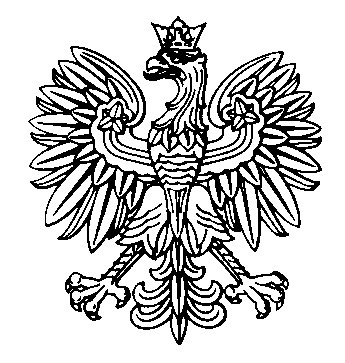 CRR.IV.431.7.2013                                   			              Kielce, dn. 31.07.2013r.Pan Robert JaworskiBurmistrz Miasta i Gminy ChęcinyWystąpienie pokontrolneKontrolę w Gminie Chęciny, ul. Pl. 2 Czerwca 4, 26 - 060 Chęciny w dniach 3 czerwca i 24 czerwca 2013r. przeprowadził Zespół Kontrolujący powołany w oparciu o § 7 Umowy dotacji nr 16/CYFROWA SZKOŁA/2012/WARIANT I z dnia 10.07.2012r. oraz na podstawie Porozumienia w sprawie prowadzenia kontroli wspólnej z dnia 20 maja 2013r. zawartego pomiędzy Wojewodą Świętokrzyskim a Świętokrzyskim Kuratorem Oświaty i Dyspozycji       nr 7/2013 Wojewody Świętokrzyskiego z dnia 20 maja 2013r. w składzie:Anna Bugajniak – inspektor wojewódzki w Wydziale Certyfikacji i Rozwoju Regionalnego Świętokrzyskiego Urzędu Wojewódzkiego w Kielcach,Jolanta Rybka – inspektor wojewódzki w Wydziale Certyfikacji i Rozwoju Regionalnego Świętokrzyskiego Urzędu Wojewódzkiego w Kielcach,Renata Kwas – wizytator w Wydziale Wspierania Rozwoju Edukacji Kuratorium Oświaty w Kielcach.na podstawie pisemnych upoważnień do przeprowadzenia kontroli nr 426, 427 i 428 z dnia 29.05.2013r. wydanych z upoważnienia Wojewody Świętokrzyskiego przez Dyrektora Wydziału Certyfikacji i Rozwoju Regionalnego, przeprowadził kontrolę, której celem była rzeczowa i finansowa ocena prawidłowości i skuteczności realizacji zadania oraz poprawność stosowania przez Beneficjenta przepisów ustawy z dnia 29 stycznia 2004 roku Prawo zamówień publicznych w zakresie dotyczącym kontrolowanego zadania dofinansowanego z budżetu państwa zgodnie z Umową dotacji nr 16/CYFROWA SZKOŁA/2012/WARIANT I, jak również ocena pod względem metodycznym zadań polegających na wdrożeniu stosowania technologii informacyjno – komunikacyjnych w procesie nauczania w szkole.Beneficjenta reprezentowali:Pan Stefan Wojtyna – Dyrektor Szkoły Podstawowej w Tokarni,Pan Michał Salamaga – Podinspektor ds. kontroli i zamówień publicznych Urzędu Gminy w Chęcinach,Pani Magdalena Stróżyk – Z-ca Skarbnika Urzędu Gminy Chęciny,Pani Ewa Dąbrowska  – Inspektor ds. oświaty Urzędu Gminy Chęciny. Działając na podstawie upoważnienia OR-I.0052.13.2012 Burmistrz Gminy i Miasta Chęciny udzielił pełnomocnictwa Panu Mariuszowi Nowakowi – Zastępcy Burmistrza Gminy i Miasta Chęciny do podejmowania wszelkich czynności prawnych i finansowych, w szczególności do podpisywania umów, zaciągania zobowiązań finansowych, zatwierdzania dokumentów finansowych (…). Zakres kontroli i okres objęty kontrolą: Zakres kontroli obejmował realizację postanowień umów dotacji, w tym: przestrzeganie obowiązków w zakresie wykorzystania dotacji celowej, rzeczowej realizacji zadania, którego szczegółowy opis został zawarty we wniosku dyrektora szkoły z dnia 18.04.2012r., terminowości realizacji zadania, stosowania przepisów Prawa zamówień publicznych przy zawieraniu umów związanych z realizacją zadania, kontrolę pod względem metodycznym zadań polegających na wdrożeniu stosowania technologii informacyjno – komunikacyjnych w procesie nauczania w szkole, a także przestrzegania ustaw:Ustawy o finansach publicznych z dnia 27 sierpnia 2009 r. (Dz.U. z 2009 r. Nr 157, poz. 1240 z późn. zm.), Ustawy prawo zamówień publicznych z dnia 29 stycznia 2004 r. (Dz.U. z 2010 r. Nr 113, poz. 759 z późn. zm.), oraz Rozporządzenia Rady Ministrów z dnia 3 kwietnia 2012 r. w sprawie warunków, formy i trybu realizacji przedsięwzięcia dotyczącego rozwijania kompetencji uczniów i nauczycieli w zakresie stosowania technologii informacyjno – komunikacyjnych (Dz.U. z dnia 16 kwietnia 2012 r., poz. 411).Okres objęty kontrolą: od 10.07.2012r. do 24.06.2013r.Wykonywanie zadań w kontrolowanym zakresie oceniam pozytywnieRządowy program rozwijania kompetencji uczniów i nauczycieli w zakresie stosowania technologii informacyjno – telekomunikacyjnych – „Cyfrowa szkoła” został wprowadzony Rozporządzeniem Rady Ministrów z dnia 3 kwietnia 2012 r. w sprawie warunków, formy i trybu realizacji przedsięwzięcia dotyczącego rozwijania kompetencji uczniów i nauczycieli w zakresie stosowania technologii informacyjno – komunikacyjnych (Dz. U. z dnia 16 kwietnia 2012 r., poz. 411) na podstawie art. 90u ust. 4 pkt 6 ustawy z dnia 7 września 1991r. o systemie oświaty (Dz. U. z 2004r. nr 256, poz. 2572, z późn. zm.).	Na tej podstawie Gmina Chęciny złożyła do Wojewody Świętokrzyskiego w dniu 30.04.2012r. wniosek o dofinansowanie. Po pozytywnej ocenie i zakwalifikowaniu wniosku do Programu, Gmina Chęciny podpisała z Wojewodą Świętokrzyskim w dniu 10.07.2012r. Umowę Dotacji nr 16/CYFROWA SZKOŁA/2012/WARIANT I.         W wyniku przeprowadzonej kontroli ustalono, że przeprowadzone zostało postępowanie o udzielenie zamówienia publicznego na dostawę pomocy dydaktycznych w ramach pilotażu Rządowego programu CYFROWA SZKOŁA” w trybie przetargu nieograniczonego. Zespół Kontrolujący stwierdził, że Zamawiający posiada wewnętrzne procedury dotyczące udzielania zamówień publicznych. Zarządzeniem Nr 106/2010 Burmistrz Gminy i Miasta Chęciny z dnia 30 lipca 2010 roku przedstawił zasady w sprawie udzielania zamówień na dostawy, usługi i roboty budowlane w Urzędzie Miasta i Gminy w Chęcinach. Zarządzeniem -0050.140.2012 Burmistrza  Gminy i Miasta Chęciny z dnia 1 października 2012r. powołano Komisję ds. przygotowania i przeprowadzenia postępowania o udzielenie zamówienia publicznego oraz dokonania oceny złożonych ofert i wyboru najkorzystniejszej oferty na zadanie pn.: „Dostawa  pomocy dydaktycznych spełniających wymogi programu „CYFROWA SZKOŁA” wraz z instalacją, uruchomieniem oraz szkoleniem instruktażowym nauczycieli dla Szkoły Podstawowej w Tokarni”Członkowie komisji złożyli oświadczenia na załączonych drukach ZP-1.  [Dowód: akta kontroli –str. 1+28]Wartość zamówienia została ustalona w dniu 30 sierpnia 2012 r. na kwotę netto 109 756,10 zł na podstawie notatki służbowej z rozeznania rynku.Ogłoszenie o zamówieniu zawierało wymagane informacje, zgodnie z art. 41 ustawy Pzp i zostało zamieszczone w Biuletynie Zamówień Publicznych w dniu 20.09.2012r. pod nr 357 258-2012, opublikowane na stronie internetowej Zamawiającego www.checiny.pl od dnia 20.09.2012r. do dnia 01.10.2012r. oraz zamieszczone na tablicy ogłoszeń w siedzibie Zamawiającego w ww terminie. W tym samym dniu Zamawiający opublikował Specyfikację Istotnych Warunków Zamówienia na swojej stronie internetowej. Specyfikacja Istotnych Warunków Zamówienia zawierała wszystkie niezbędne elementy określone w art. 36 ustawy.  Opisując przedmiot zamówienia Zamawiający wskazał z nazwy system operacyjny – oryginalny Microsoft Windows 7 Home Premium (w wersji 64 – bitowej, preinstalowany z funkcją odzyskiwania dysku twardego) lub równoważny. Wykonawca mógł zaoferować produkty „równoważne” pod warunkiem, że oferowane produkty winny posiadać, co najmniej takie same parametry techniczne i jakościowe, jak wskazane w dokumentach.Warunki udziału w postępowaniu zostały określone z zachowaniem uczciwej konkurencji.Spośród dwóch złożonych ofert, wybrano, w oparciu o ustalone kryterium najniższej ceny, ofertę złożoną przez Nbit Ireneusz Popenda ul. Diamentowa 6, 41 – 943 Piekary Śląskie – 111 991,50 zł Ogłoszenie o udzieleniu zamówienia zostało zamieszczone w Biuletynie Zamówień Publicznych w dniu 31.10.2012r. pod nr 427214 - 2012. Umowa  z wykonawcą została zawarta w dniu 22.10.2012r. [Dowód: akta kontroli –str  29+94]	W dniu 16.01.2013r. Gmina Chęciny przedłożyła do Wojewody Świętokrzyskiego dokumenty niezbędne do rozliczenia przyznanego wsparcia finansowego na zakup pomocy dydaktycznych w wysokości 90 000,00 zł. Beneficjent przedstawił dokumenty księgowe na kwotę 111 991,50 zł. Po dokonaniu wyjaśnień Beneficjenta do złożonego rozliczenia, dotacja w kwocie 89 234,83 zł została uznana za rozliczoną przez Wojewodę Świętokrzyskiego w dniu 01.03.2013r. Pozostała kwota w wysokości 765,17 zł została zwrócona do Świętokrzyskiego Urzędu Wojewódzkiego 4 grudnia 2012r.Zespół kontrolujący potwierdził zakup pomocy dydaktycznych zgodnie z Umową Dotacji nr 16/CYFROWA SZKOŁA/2012/WARIANT I Gmina spełniła również nałożone na organ prowadzący uczestniczący w Programie warunki określone w Załączniku nr 1 i 2 Rozporządzenia… . Szczegółowy ich opis znajduje się w Liście sprawdzającej nr 1.Potwierdzono również, iż organ prowadzący zapewnił zrealizowanie w Szkole Podstawowej w Tokarni zadań polegających na wdrożeniu stosowania TIK w procesie nauczania, zgodnie z § 7 i 8 cytowanego Rozporządzenia… Wypełnienie powyższych zadań potwierdzono na podstawie analizy dokumentacji z zakresu realizacji Programu prowadzonych  przez ww szkołę oraz wizytacji w trakcie zajęć dydaktycznych w szkole. Szczegółowy ich opis znajduje się w Liście sprawdzającej nr 3.[Dowód: akta kontroli -  str. 95+100 ]W wyniku przeprowadzonej kontroli należy stwierdzić, iż Beneficjent – Gmina  Chęciny – wypełniła obowiązki wynikające z zawartej Umowy dotacji nr 16/CYFROWA SZKOŁA/2012/WARIANT I z dnia 10.07.2012r. oraz Rozporządzenia Rady Ministrów z dnia 3 kwietnia 2012 r. w sprawie warunków, formy i trybu realizacji przedsięwzięcia dotyczącego rozwijania kompetencji uczniów i nauczycieli w zakresie stosowania technologii informacyjno – komunikacyjnych (Dz.U. z dnia 16 kwietnia 2012 r., poz. 411).W związku z tym, iż nie stwierdzono istotnych nieprawidłowości i uchybień 
w kontrolowanym zakresie odstępuje się od wydania zaleceń pokontrolnych.